ROKIŠKIO RAJONO VIETOS VEIKLOS GRUPĖS VIETOS PROJEKTŲ ATRANKOS KOMITETO NARIO BALSAVIMO RAŠTU DĖL VIETOS PROJEKTŲ PARAIŠKŲ ANKETAAš, ______________________________________________________________________,(vardas, pavardė)išnagrinėjęs (-usi) Rokiškio rajono vietos veiklos grupės 20____ m. ________________ d. raštu Nr. ____ „___________________“ pateiktą vietos projektų vertinimo medžiagą (t. y. žemiau nurodytų vietos projektų paraiškų atrankos vertinimo rezultatų suvestinę ir vietos projektų paraiškų vertinimo ataskaitas), priėmiau šiuos sprendimus:1. ________________ VIETOS PROJEKTUI „__________________“ (vietos projekto paraiškos atpažinties (registracijos) kodas Nr. ___________________): PRITARIU IR REKOMENDUOJU PRADĖTI KITĄ VERTINIMO ETAPĄ  NEPRITARIU IR NEREKOMENDUOJU PRADĖTI KITO VERTINIMO ETAPO (priežastys: ______________________________) GRĄŽINTI VIETOS PROJEKTO PARAIŠKĄ VERTINTI IŠ NAUJO (grąžinimo priežastys:______________) ĮRAŠYTI Į REZERVINIŲ VIETOS PROJEKTŲ SĄRAŠĄ (kai taikoma) NUSIŠALINU, NES BALSAVIMAS SVARSTOMU KLAUSIMU GALI SUKELTI VIEŠŲJŲ IR PRIVAČIŲJŲ INTERESŲ KONFLIKTĄ2. ________________ VIETOS PROJEKTUI „__________________“ (Vietos projekto paraiškos atpažinties (registracijos) kodas Nr. ___________________): PRITARIU IR REKOMENDUOJU PRADĖTI Į KITĄ VERTINIMO ETAPĄ  NEPRITARIU IR NEREKOMENDUOJU PRADĖTI KITO VERTINIMO ETAPO (priežastys: ______________________________) GRĄŽINTI VIETOS PROJEKTO PARAIŠKĄ VERTINTI IŠ NAUJO (grąžinimo priežastys:_______________) ĮRAŠYTI Į REZERVINIŲ VIETOS PROJEKTŲ SĄRAŠĄ (kai taikoma) NUSIŠALINU, NES BALSAVIMAS SVARSTOMU KLAUSIMU GALI SUKELTI VIEŠŲJŲ IR PRIVAČIŲJŲ INTERESŲ KONFLIKTĄn. ________________ VIETOS PROJEKTUI „__________________“ (Vietos projekto paraiškos atpažinties (registracijos) kodas Nr. ___________________): PRITARIU IR REKOMENDUOJU PRADĖTI KITĄ VERTINIMO ETAPĄ  NEPRITARIU IR NEREKOMENDUOJU PRADĖTI KITO VERTINIMO ETAPO (priežastys: ______________________________) GRĄŽINTI VIETOS PROJEKTO PARAIŠKĄ VERTINTI IŠ NAUJO (grąžinimo priežastys:_______________) ĮRAŠYTI Į REZERVINIŲ VIETOS PROJEKTŲ SĄRAŠĄ (kai taikoma) NUSIŠALINU, NES BALSAVIMAS SVARSTOMU KLAUSIMU GALI SUKELTI VIEŠŲJŲ IR PRIVAČIŲJŲ INTERESŲ KONFLIKTĄ__________________________________________________________(vietos projektų atrankos komiteto nario parašas, data)PATVIRTINTA Rokiškio rajono vietos veiklos grupės valdybos sprendimu 2020  m. lapkričio 9 d. protokolu Nr. 15(Vietos plėtros strategijos „Rokiškio kaimo strategija 2014-2020“  forma pagal NMA 2018-12-10 FR-1311)Rokiškio rajono vietos veiklos grupė, kodas - 300666756, adresas: Respublikos g. 94, 
LT-42136 Rokiškis, tel.: (8-458) 52752, 8686 96382, el.paštas zubendruomenes@post.rokiskis.lt, 
www.rokiskiovvg.lt, a.s. LT667300010100795351, AB bankas „Swedbank“, banko kodas 73000
_________________________________________________________________________________________________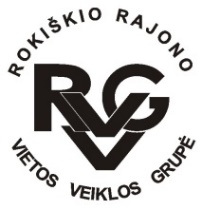 